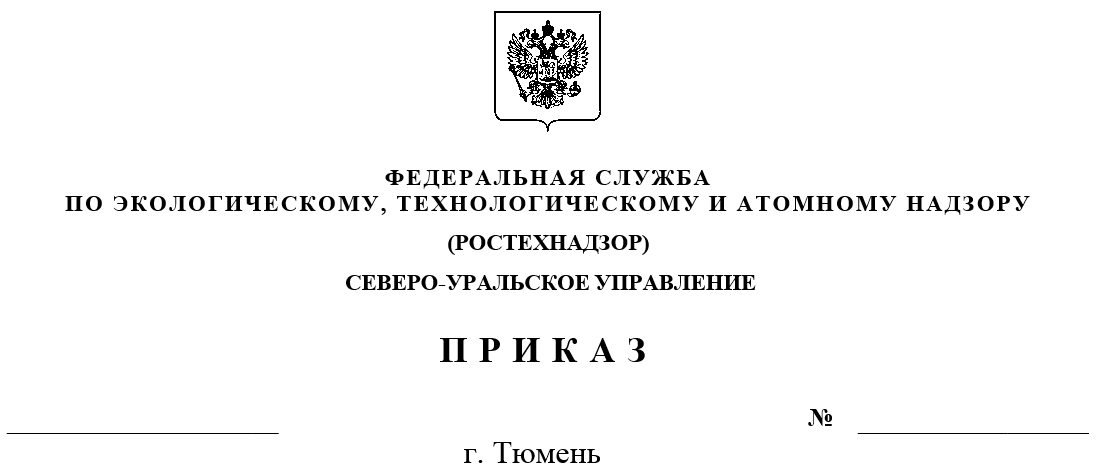 Об утверждении Плана противодействия коррупцииСеверо-Уральского управления Федеральной службы по экологическому, технологическому и атомному надзору на 2021-2023 годыВ соответствии с пунктом 3 приказа Федеральной службы по экологическому, технологическому и атомному надзору от 25 декабря 2020 г. № 566 «Об утверждении Плана противодействия коррупции Федеральной службы по экологическому, технологическому и атомному надзору 
на 2021 -2023 годы» приказываю:1. Утвердить прилагаемый План противодействия коррупции 
Северо-Уральского управления Федеральной службы по экологическому, технологическому и атомному надзору на 2021-2023 годы (далее - План).2. Руководителям структурных подразделений и иным исполнителям, ответственным за выполнение мероприятий Плана, обеспечить реализацию пунктов Плана в установленные сроки.И.о. руководителя                                                                               А.Н. ДмитриевУТВЕРЖДЕНприказом Северо-Уральского управленияФедеральной службы по экологическому, технологическому и атомному надзоруот «___» _____________ 2020 г. № ________План противодействия коррупции Северо-Уральского управленияФедеральной службы по экологическому,  технологическому и атомному надзору 
на 2021 - 2023 годы№п/пМероприятияОтветственныеисполнителиСроквыполненияОжидаемый результат 1. Повышение эффективности механизмов урегулирования конфликтов интересов, обеспечение соблюдения федеральными государственными гражданскими служащими Северо-Уральского управления Федеральной службы по экологическому, технологическому и атомному надзору правил, ограничений и запретов, и принципов служебного поведения в связи с исполнением ими должностных обязанностей, а также ответственности за их нарушение1. Повышение эффективности механизмов урегулирования конфликтов интересов, обеспечение соблюдения федеральными государственными гражданскими служащими Северо-Уральского управления Федеральной службы по экологическому, технологическому и атомному надзору правил, ограничений и запретов, и принципов служебного поведения в связи с исполнением ими должностных обязанностей, а также ответственности за их нарушение1. Повышение эффективности механизмов урегулирования конфликтов интересов, обеспечение соблюдения федеральными государственными гражданскими служащими Северо-Уральского управления Федеральной службы по экологическому, технологическому и атомному надзору правил, ограничений и запретов, и принципов служебного поведения в связи с исполнением ими должностных обязанностей, а также ответственности за их нарушение1. Повышение эффективности механизмов урегулирования конфликтов интересов, обеспечение соблюдения федеральными государственными гражданскими служащими Северо-Уральского управления Федеральной службы по экологическому, технологическому и атомному надзору правил, ограничений и запретов, и принципов служебного поведения в связи с исполнением ими должностных обязанностей, а также ответственности за их нарушение1. Повышение эффективности механизмов урегулирования конфликтов интересов, обеспечение соблюдения федеральными государственными гражданскими служащими Северо-Уральского управления Федеральной службы по экологическому, технологическому и атомному надзору правил, ограничений и запретов, и принципов служебного поведения в связи с исполнением ими должностных обязанностей, а также ответственности за их нарушение1.1.Обеспечение действенного функционирования комиссии Северо-Уральского управления Федеральной службы по экологическому, технологическому и атомному надзору (далее – Управление) по соблюдению требований к служебному поведению федеральных государственных гражданских служащих и урегулированию конфликта интересов   Отдел кадров испецработыПостоянноУрегулирование конфликта интересов в отношении федеральных государственных гражданских служащих Управления (далее – государственные служащие Управления). Принятие мер по обеспечению соблюдения государственными служащими Управления требований к служебному поведению1.2.Обеспечение действенного функционирования должностных лиц, ответственных за работу по профилактике коррупционных правонарушений в кадровом подразделении УправленияОтдел кадров испецработыПостоянноСоздание условий по недопущению совершения   гражданскими служащими Управления коррупционных и иных правонарушений 1.3.Организация рассмотрения обращений граждан (гражданских служащих) о даче согласия на замещение в организации должности на условиях гражданско-правового договора (гражданско-правовых договоров) или на выполнение в данной организации работы (оказание данной организации услуг) на условиях трудового договора, если отдельные функции государственного управления данной организацией входили в должностные (служебные) обязанности государственного служащего Управления. Организация рассмотрения уведомлений коммерческих (некоммерческих) организаций о заключении с гражданином, замещавшим должность государственного служащего Управления, трудового или гражданско-правового договораОтдел кадров испецработыПостоянноСовершенствование процедуры контроля исполнения бывшими государственными служащими Управления обязанности по соблюдению ограничений и запретов после увольнения с государственной гражданской службы1.4.Организация проведения в порядке, предусмотренном нормативными правовыми актами Российской Федерации, проверок по фактам несоблюдения государственными служащими Управления, ограничений, запретов и неисполнения обязанностей, установленных в целях противодействия коррупции, а также применение соответствующих мер юридической ответственности  Отдел кадров испецработыПостоянноСокращение случаев нарушений государственными служащими Управления норм федерального законодательства, устанавливающего ограничения и запреты в их служебной деятельности 1.5.Проведение мониторинга соблюдения запретов, ограничений и требований, установленных в целях противодействия коррупции, в том числе ограничений, касающихся получения подарков, выполнения иной оплачиваемой работы, обязанности уведомлять об обращениях в целях склонения к совершению коррупционных правонарушенийОтдел кадров испецработы15.01.202215.01.202315.11.2023Сокращение случаев нарушений государственными гражданскими служащими запретов, ограничений и требований, установленных в целях противодействия коррупции. Использование результатов мониторинга при разработке комплекса организационных, разъяснительных и иных мер по соблюдению установленных требований1.6.Проведение комплекса профилактических мероприятий, направленных на соблюдение установленных антикоррупционных запретов, ограничений и требований лицами, замещающими должности, связанные с высоким коррупционным рискомОтдел кадров испецработы15.06.202115.12.202115.06.202215.12.202215.06.202315.12.2023Уменьшение количества фактов нарушений установленных антикоррупционных запретов и ограничений1.7.Проведение мониторинга и анализа сведений о доходах, расходах, об имуществе и обязательствах имущественного характера, представляемых лицами, претендующими на замещение должностей федеральной государственной гражданской службы Управления, включенных в перечни, установленные нормативными правовыми актами Российской Федерации, и лицами, замещающими указанные должности     Отдел кадров испецработыдо 18.08.2021до 18.08.2022до 18.08.2023Выявление неполных и недостоверных сведений о доходах, расходах, об имуществе и обязательствах имущественного характера  1.8.Применение по результатам мониторинга мер юридической ответственности в порядке, установленном законодательством, к государственным служащим Управления, представившим недостоверные и неполные сведения о доходах, расходах об имуществе и обязательствах имущественного характера  Отдел кадров испецработыдо 16.10.2021до 15.10.2022до 14.10.2023Обеспечение соблюдения обязанности представлять сведения о доходах, расходах, об имуществе и обязательствах имущественного характера достоверно и в полном объеме1.9.Принятие мер по повышению эффективности контроля за соблюдением лицами, замещающими должности государственной службы, требований законодательства Российской Федерации о противодействии коррупции, касающихся предотвращения или урегулирования конфликта интересов, в том числе привлечение таких лиц к ответственности в случае их несоблюдения Принятие мер по повышению эффективности реализации требований законодательства Российской Федерации о противодействии коррупции, касающихся предотвращения или урегулирования конфликта интересовОтдел кадров испецработы15.01.202215.01.202315.11.2023Выявление указанных случаев, применение мер юридической ответственности к государственным служащим Управления1.10.Принятие мер по повышению эффективности кадровой работы в части, касающейся ведения личных дел государственных служащих, в том числе контроля за актуализацией сведений, содержащихся в анкетах при поступлении на государственную гражданскую службу, об их родственниках, свойственниках в целях выявления возможного конфликта интересовОтдел кадров испецработы15.01.202215.01.202315.11.2023Выявление указанных случаев при поступлении граждан на государственную гражданскую службу1.11.Организация обучения по образовательным программам в области противодействия коррупции государственных служащих Управления, впервые поступивших на государственную гражданскую службу, замещающих должности с высоким коррупционным риском   Отдел кадров испецработы01.11.202101.11.202201.11.2023Повышение квалификации лиц, замещающих должности с высоким коррупционным риском, по образовательным программам в области противодействия коррупции1.12.Представление сведений о лицах, к которым было применено взыскание в виде увольнения в связи с утратой доверия за совершение коррупционного правонарушенияОтдел кадров испецработыПостоянноСвоевременное направление сведений о лицах, к которым было применено взыскание 
в виде увольнения в связи 
с утратой доверия за совершение коррупционного правонарушения, в уполномоченный орган1.13.Участие в научно-практических конференциях и иных мероприятиях по вопросам реализации государственной политики в области противодействия коррупцииОтдел кадров испецработы15.12.202115.12.202215.12.2023Обеспечение внедрения в практическую деятельность новелл законодательства в области противодействия коррупции1.14.Разработка перечня (карты) коррупционных деяний (и предпосылок их совершения), а также пояснений и рекомендаций по недопущению и профилактике таких правонарушенийОтдел кадров испецработы15.06.2021Обеспечение недопущения и профилактики коррупционных и иных правонарушений1.15.Участие в проработке вопроса расширения информационной платформы в рамках Единой информационной системы управления кадровым составом в разделе «противодействие коррупции»Отдел кадров испецработыПостоянноСоздание всесторонней платформы ЕИСУКС (в части противодействия коррупции), взаимодействующей (синхронизированной) с системами ФНС, МВД и пр.2. Выявление и систематизация причин и условий проявления коррупции в деятельности Северо-Уральского управления Федеральной службы по экологическому, технологическому и атомному надзору, мониторинг коррупционных рисков и их устранение2. Выявление и систематизация причин и условий проявления коррупции в деятельности Северо-Уральского управления Федеральной службы по экологическому, технологическому и атомному надзору, мониторинг коррупционных рисков и их устранение2. Выявление и систематизация причин и условий проявления коррупции в деятельности Северо-Уральского управления Федеральной службы по экологическому, технологическому и атомному надзору, мониторинг коррупционных рисков и их устранение2. Выявление и систематизация причин и условий проявления коррупции в деятельности Северо-Уральского управления Федеральной службы по экологическому, технологическому и атомному надзору, мониторинг коррупционных рисков и их устранение2. Выявление и систематизация причин и условий проявления коррупции в деятельности Северо-Уральского управления Федеральной службы по экологическому, технологическому и атомному надзору, мониторинг коррупционных рисков и их устранение2.1.Обеспечение эффективного взаимодействия с правоохранительными органами и иными государственными органами по вопросам организации противодействия коррупции     Заместители руководителяОтдел кадров и спецработыОтдел правового обеспеченияПостоянноОперативное и эффективное реагирование на ставшие известными факты коррупционных проявлений в деятельности отдельных   государственных служащих Управления2.2.Обеспечение действенного функционирования единой системы документооборота, позволяющей осуществлять ведение учета и контроля исполнения документов  Отдел документационного и хозяйственного обеспеченияМежрегиональный контрольно-аналитический отделПостоянноМониторинг исполнения документов с целью исключения возможности появления коррупционных рисков 2.3.Соблюдение требований, ограничений и условий государственных закупок в рамках Федерального закона от 5 апреля 2013 г. № 44-ФЗ «О контрактной системе в сфере закупок товаров, работ, услуг для обеспечения государственных и муниципальных нужд»Отдел правового обеспеченияОтдел документационного и хозяйственного обеспеченияФинансовый отделПостоянноОбеспечение условий для своевременного выявления обстоятельств, свидетельствующих о возможности возникновения конфликта интересов2.4.Мониторинг и выявление коррупционных рисков, в том числе причин и условий коррупции, в деятельности по размещению государственных заказов и устранение выявленных коррупционных рисковОтдел правового обеспеченияОтдел документационного и хозяйственного обеспеченияФинансовый отделОтдел кадров и спецработыПостоянноИсключение условий нецелевого использования и растрат бюджетных средств2.5.Обеспечение действенного функционирования межведомственного электронного взаимодействия Управления и электронного взаимодействия Управления с гражданами и организациями в рамках предоставления государственных услуг  Межрегиональный отдел лицензирования и разрешительной деятельностиМежрегиональный контрольно-аналитический отделПостоянноПовышение эффективности взаимодействия государственных органов между собой с целью обмена информацией по вопросам профилактики коррупционных и иных правонарушений3. Взаимодействие Северо-Уральского управления Федеральной службы по экологическому, технологическому и атомному надзору с институтами гражданского общества и гражданами, а также создание эффективной системы обратной связи, обеспечение доступности информации о его деятельности 3. Взаимодействие Северо-Уральского управления Федеральной службы по экологическому, технологическому и атомному надзору с институтами гражданского общества и гражданами, а также создание эффективной системы обратной связи, обеспечение доступности информации о его деятельности 3. Взаимодействие Северо-Уральского управления Федеральной службы по экологическому, технологическому и атомному надзору с институтами гражданского общества и гражданами, а также создание эффективной системы обратной связи, обеспечение доступности информации о его деятельности 3. Взаимодействие Северо-Уральского управления Федеральной службы по экологическому, технологическому и атомному надзору с институтами гражданского общества и гражданами, а также создание эффективной системы обратной связи, обеспечение доступности информации о его деятельности 3. Взаимодействие Северо-Уральского управления Федеральной службы по экологическому, технологическому и атомному надзору с институтами гражданского общества и гражданами, а также создание эффективной системы обратной связи, обеспечение доступности информации о его деятельности 3.1.Проведение мероприятий по размещению и ежемесячной актуализации информации в разделе «Противодействие коррупции» на официальном сайте Управления      Отдел кадров и спецработыПостоянноОбеспечение доступа граждан и организаций к информации об антикоррупционной деятельности Управления, размещенной на официальном сайте Управления3.2.Осуществление эффективных мер по функционированию системы обратной связи:функционирование «горячей линии» по вопросам противодействия коррупции;прием электронных сообщений через официальный сайт Управления с обеспечением возможности непрерывной обратной связи заявителя с Управлением  Отдел кадров и спецработыОтдел документационного и хозяйственного обеспеченияОтдел правового обеспеченияПостоянноСвоевременное реагирование и проверка сведений о коррупционных проявлениях в деятельности государственных служащих Управления3.3.Проведение «прямых линий» с гражданами по вопросам антикоррупционного просвещения, отнесенным к сфере деятельности УправленияОтдел кадров и спецработыПостоянноСоздание дополнительного источника информации, посредством которого будет проводиться познавательно-разъяснительная работа3.4.Продолжение работы по формированию                               у государственных служащих Управления   отрицательного отношения к коррупции. Установленные факты коррупции предавать гласностиОтдел кадров и спецработы05.12.202105.12.202205.12.2023Обеспечение открытости в деятельности Управления и формирование общественного мнения нетерпимости к коррупционным проявлениям3.5.Организация доведения до государственных служащих Управления положений законодательства Российской Федерации о противодействии коррупции Отдел кадров и спецработыПостоянноПовышение антикоррупционной культуры государственных служащих Управления 3.6.Обобщение практики рассмотрения полученных в разных формах обращений граждан и организаций по фактам проявления коррупции в Управлении  Отдел кадров и спецработыМежрегиональный контрольно-аналитический отдел15.12.202115.12.202215.12.2023Выявление характерных нарушений, а также мониторинг функций, осуществляемых Управлением на предмет наличия коррупционных рисков3.7.Реализация комплекса мероприятий, направленных на качественное повышение эффективности деятельности должностного лица Управления, на которого возложена обязанность по работе со средствами массовой информации, по информированию общественности о результатах работы должностных лиц, ответственных за профилактику коррупционных и иных правонарушенийОтдел кадров и спецработыМежрегиональный контрольно-аналитический отдел15.02.202115.02.202215.02.2023Обеспечение эффективности деятельности должностного лица Управления, на которого возложена обязанность по работе со средствами массовой информации, по информированию общественности о результатах работы должностных лиц, ответственных за профилактику коррупционных и иных правонарушений4. Мероприятия, направленные на противодействие коррупции в Северо-Уральском управлении Федеральной службы по экологическому, технологическому и атомному надзору с учетом специфики ее деятельности4. Мероприятия, направленные на противодействие коррупции в Северо-Уральском управлении Федеральной службы по экологическому, технологическому и атомному надзору с учетом специфики ее деятельности4. Мероприятия, направленные на противодействие коррупции в Северо-Уральском управлении Федеральной службы по экологическому, технологическому и атомному надзору с учетом специфики ее деятельности4. Мероприятия, направленные на противодействие коррупции в Северо-Уральском управлении Федеральной службы по экологическому, технологическому и атомному надзору с учетом специфики ее деятельности4. Мероприятия, направленные на противодействие коррупции в Северо-Уральском управлении Федеральной службы по экологическому, технологическому и атомному надзору с учетом специфики ее деятельности4.1.Проведение мероприятий по реализации комплекса мер, направленных на мотивирование подконтрольных субъектов к принятию антикоррупционных мерОтдел кадров и спецработыМежрегиональный контрольно-аналитический отдел15.10.202115.01.202215.04.202215.07.202215.10.202215.01.202315.07.202315.10.2023Принятие антикоррупционных мер поднадзорными организациями4.2.Мониторинг деятельности Управления по предоставлению государственных услуг с целью выявления допускаемых государственными служащими нарушений ограничений и запретов, установленных законодательством в целях противодействия коррупцииОтдел кадров и спецработыМежрегиональный контрольно-аналитический отделОтдел правового обеспечения10.12.202110.12.202210.12.2023Сокращение количества случаев нарушений законодательства Российской Федерации при предоставлении государственными служащими государственных услуг4.3.Обеспечение проведения мониторинга исполнения должностных обязанностей государственными служащими Управления посредством информации о признаках и фактах коррупционной деятельностиОтдел кадров и спецработы15.11.202115.11.202215.11.2023Выявление фактов совершения коррупционных правонарушений4.4.Проведение мониторинга выполнения мероприятий, предусмотренных Планом противодействия коррупции УправленияОтдел кадров и спецработы01.01.202101.06.202101.01.202215.12.202201.01.202315.12.2023Обеспечение выполнения Плана противодействия коррупции Управления в установленные сроки в полном объеме